PEMERINTAH KABUPATEN LOMBOK TIMUR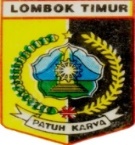 KECAMATAN SAKRA BARAT DESA RENSING BAT	Alamat : Jln. TGH. Muh. Padil Rensing Bat Kec. Sakra Barat Kab. Lotim Kode Pos 83671                      Email : rensingbatdesa@gmail.com   Website : www.rensingbat.desa.idSTRUKTUR ORGANISASI PROGRAM KESEJAHTERAAN KELUARGA (PKK)DESA RENSING BAT PERIODE 2018 – 2024SUSUNAN PENGURUSTIM PENGGERAK PEROGRAM KESEJAHTERAAN KELUARGA (PKK)                  DESA RENSING BAT PERIODE 2018-2024	Pembina PKK		: Kepala Desa Rensing Bat	Ketua Umum			: Kurniawati Hilmi	Ketua I			: Qurratul ‘Aini, S.Pd	Ketua II			: Baiq Erni Murdiati, S.Pd	Ketua III			: Mar’atun Nazipah,S,Pd.I	Ketua IV			: Baiq Eka Budiatni, Amd, Kep	Sekretaris			: Mu’awanatul Khairi, S.Ag	Wakil Sekretaris		: Siti Hajar, S.Pd	Bendahara 			: Hj. Siti Nurhidayati, S.Pd.I	Wakil Bendahara		: Yanti Nurmayana, SESeksi- SeksiPOKJA IZakiaturrahmi, S.Pd.ISiti Hidayati, S.PdFitriati Rofika, S.Pd.ISiti Aisyah,S,PdKhusnul KhotimahHernawati,S,PdPOKJA IINurul HidayatiNuri Hasriana,A,MaHj.UmaiyahNurhasniDesi SurianiYuyun FebriantiPOKJA IIIHj.SalminahMuslihinUswatun NurnaningsihDewi Masumi, S.PdDewi hariani,S,PdMurniPOKJA IVSolatiah, A.MaMarhainiMisrom Dini, S.PdMunawarah, S.pdSopa MarwatiSiti Saodah